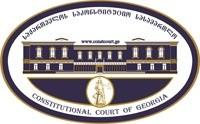 www.constcourt.gehttps://www.constcourt.ge/ka/contact. 3        .           .26/06/1997ამავე მუხლის მე-2 ნაწილი: „საჯარო ინტერესებისათვის დასაშვებია ამ უფლების შეზღუდვა კანონით განსაზღვრულ შემთხვევებში და დადგენილი წესით.“საქართველოს სამოქალაქო კოდექსის 173-ე მუხლის პირველი ნაწილის ის ნორმატიული შინაარსი, რომლის თანახმადაც, უძრავი ნივთის წილის მესაკუთრეს არ წარმოეშობა უძრავ ნივთზე თანასაკუთრების უფლება, თუ ნივთის რეალური ფართობი ნაკლებია რეესტრში რეგისტრირებულ ფართობზე და ამავე მუხლის მე-2 ნაწილი: „საჯარო ინტერესებისათვის დასაშვებია ამ უფლების შეზღუდვა კანონით განსაზღვრულ შემთხვევებში და დადგენილი წესით.“1’ არ გვაქვსამ ეტაპზე არ გვაქვსარ გვაქვსარ გვაქვსამ ეტაპზე არ გვაქვსxxxxxსოფო შავაძის 29/10/2021 წლის სარჩელი დანართებთან ერთად;ნინო მარკოიშვილის 25/11/2021 წლის შესაგებელი დანართებთან ერთად;თბილისის საქალაქო სასამართლოს 28/02/2022 წლის გადაწყვეტილება N2/28816-21 საქმეზე;სოფო შავაძის 11/04/2022 წლის სააპელაციო საჩივარი.სოფო შავაძე14.02.2023